What strategies will you use to help you learn these spellings? (Practise them below)What strategies will you use to help you learn these spellings? (Practise them below)ploughboughdroughtboughtwrought thoughtoughtBorough thoroughbrought WALT:  Convert nouns or adjectives into verbs using the letter string -ough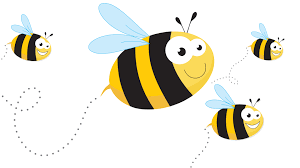 Write a glossary for each of your spelling words. Then, put them each into a question starting with a fronted adverbial.e.g. When you completed your chores, were you thorough with the hoovering?yesterdaytomorrowlaterimmediatelyearliereventuallyrecentlypreviouslyfinallylatelyWALT: Spell adverbials of timePut each of your spelling words into a sentence as a fronted adverbial to explain something you have done this week.e.g. Yesterday, I started to write a biography on Ernest Shackleton.  